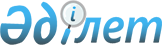 Об определении мест для размещения агитационных печатных материалов и предоставлении помещения для проведения встреч с выборщиками кандидатов в акимы сельских округов и города Булаево района Магжана Жумабаева Северо-Казахстанской области
					
			Утративший силу
			
			
		
					Постановление акимата района Магжана Жумабаева Северо-Казахстанской области от 17 июля 2015 года № 220. Зарегистрировано Департаментом юстиции Северо-Казахстанской области 22 июля 2015 года № 3319. Утратило силу постановлением акимата района Магжана Жумабаева Северо-Казахстанской области от 16 июня 2017 года № 159
      Сноска. Утратило силу постановлением акимата района Магжана Жумабаева Северо-Казахстанской области от 16.06.2017 № 159 (вводится в действие со дня его первого официального опубликования).

      В соответствии с пунктом 3 статьи 27, пунктами 4, 6 статьи 28 Конституционного закона Республики Казахстан от 28 сентября 1995 года "О выборах в Республике Казахстан", пунктом 29 Правил избрания на должность, прекращения полномочий и освобождения от должности акимов городов районного значения, сельских округов, поселков и сел Республики Казахстан, не входящих в состав сельского округа, утвержденных Указом Президента Республики Казахстан от 24 апреля 2013 года № 555 "О некоторых вопросах проведения выборов акимов городов районного значения, сельских округов, поселков и сел Республики Казахстан, не входящих в состав сельского округа", акимат района Магжана Жумабаева Северо-Казахстанской области ПОСТАНОВЛЯЕТ:

      1. Определить совместно с избирательной комиссией района Магжана Жумабаева Северо-Казахстанской области (по согласованию) местом для размещения агитационных печатных материалов для всех кандидатов в акимы сельских округов и города Булаево района Магжана Жумабаева Северо-Казахстанской области стенд на территории, прилегающей к зданию районного Дома культуры по адресу: Северо-Казахстанская область, район Магжана Жумабаева, город Булаево, улица Юбилейная, дом № 45.

      2. Предоставить на договорной основе помещение для проведения встреч с выборщиками всем кандидатам в акимы сельских округов и города Булаево района Магжана Жумабаева Северо-Казахстанской области помещение актового зала Булаевской средней школы № 2, расположенного по адресу: Северо-Казахстанская область, район Магжана Жумабаева, город Булаево, улица Буденного 14.

      3. Признать утратившим силу постановление акимата района Магжана Жумабаева Северо-Казахстанской области от 3 июля 2014 года № 232 "Об определении мест для размещения агитационных печатных материалов и помещения для проведения встреч с выборщиками кандидатов в акимы сельских округов района Магжана Жумабаева Северо-Казахстанской области" (зарегистрировано в Реестре государственной регистрации нормативных правовых актов под № 2854 от 16 июля 2014 года, опубликовано 18 июля 2014 года в районной газете "Мағжан жұлдызы" № 29, 18 июля 2014 года в районной газете "Вести" № 29). 

      4. Контроль за исполнением настоящего постановления возложить на руководителя аппарата акима района Магжана Жумабаева Северо-Казахстанской области Аубакирова Е.Е.

      5. Настоящее постановление вводится в действие по истечении десяти календарных дней после дня его первого официального опубликования и распространяются на отношения, возникшие с 30 июля 2015 года.
					© 2012. РГП на ПХВ «Институт законодательства и правовой информации Республики Казахстан» Министерства юстиции Республики Казахстан
				
      Аким 
района Магжана Жумабаева
Северо-Казахстанской области

А. Бегманов

      "СОГЛАСОВАНО"
Республика Казахстан
Северо-Казахстанская область
Магжана Жумабаева районная
избирательная комиссия
председатель
17 июля 2015 года

Фиц В.А.
